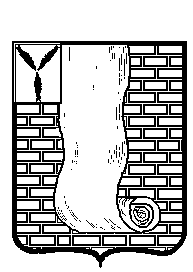 СОВЕТМУНИЦИПАЛЬНОГО ОБРАЗОВАНИЯ ГОРОД КРАСНОАРМЕЙСККРАСНОАРМЕЙСКОГО МУНИЦИПАЛЬНОГО РАЙОНАСАРАТОВСКОЙ ОБЛАСТИ_________________________________________________Р Е Ш Е Н И Е  О внесении изменений в решение Совета муниципального образования город Красноармейск Красноармейского муниципального района Саратовской области  от 16.10.2019 года № 23  «Об утверждении Положения о порядке установления предельных нормативов размеров оплаты труда депутатов, выборных должностных лиц местного самоуправления, осуществляющих свои полномочия на постоянной основе, муниципальных служащих в муниципальных образованиях город Красноармейск Красноармейского муниципального района Саратовской области»В соответствии со статьей 134 Трудового кодекса Российской Федерации,  Федеральным законом от 06 октября 2003 года № 131- ФЗ « Об общих принципах организации местного самоуправления в Российской Федерации», Закона Саратовской области от 30.09.2014г. №109-ЗСО «О порядке избрания и сроке полномочий глав муниципальных образований в Саратовской области», постановлением Правительства Саратовской области от 11.10.2019 года №717-П «О повышении заработной платы работников государственных учреждений области», Устава муниципального образования город Красноармейск, Совет муниципального района Саратовской области РЕШИЛ:1.Внести в решение Совета муниципального образования город Красноармейск Красноармейского муниципального района Саратовской области  от 16.10.2019 года № 23  «Об утверждении Положения о порядке установления предельных нормативов размеров оплаты труда депутатов, выборных должностных лиц местного самоуправления, осуществляющих свои полномочия на постоянной основе, муниципальных служащих в муниципальных образованиях город Красноармейск Красноармейского муниципального района Саратовской области» следующие изменения:-Приложение «Положение  о порядке установления предельных нормативов размеров оплаты труда депутатов, выборных должностных лиц местного самоуправления, осуществляющих свои полномочия на постоянной основе, муниципальных служащих в муниципальном образовании город Красноармейск Красноармейского муниципального района Саратовской области» изложить в новой редакции, согласно Приложению к настоящему решению.3.Опубликовать настоящее решение путем размещения на официальном сайте администрации красноармейского муниципального района в информационно - телекоммуникационной сети «Интернет»4. Настоящее решение вступает в силу с момента принятия и распространяется на правоотношения возникшие с 01.12.2019 года.Глава муниципального образованиягород Красноармейск                                                                                А.В. КузьменкоСекретарь Совета                                                                                       А.В. КуклевПриложение  к Решению Совета МО город Красноармейск                                                                                                                                      от  11.12.2019 №  42                                                                                                                                                                                                                                                                                                            Приложение  к Решению Совета МО город Красноармейск от 16.10.2019 № 23ПОЛОЖЕНИЕО порядке установления предельных нормативов размеров оплаты труда депутатов, выборных лиц местного самоуправления, осуществляющих свои полномочия на постоянной основе, муниципальных служащих в муниципальном образовании город Красноармейск Красноармейского муниципального района Саратовской области 1.Установить предельные нормативы для формирования фонда оплаты труда в органах местного самоуправления муниципального образования город Красноармейск на соответствующий финансовый год:- для лиц, замещающих выборные должности, - четырнадцать денежных вознаграждений по каждой муниципальной должности;- для лиц, замещающих должности муниципальной службы, - двенадцать должностных окладов по каждой должности муниципальной службы, и сверх суммы средств, направляемых для выплаты должностных окладов, средства на выплату:- ежемесячной надбавки к должностному окладу за выслугу лет на муниципальной службе – в размере 3,6  должностных окладов;- ежемесячные надбавки к должностному окладу за особые условия муниципальной службы – в размере пятнадцати должностных окладов;- ежемесячной процентной надбавки к должностному окладу за работу со сведениями, составляющими государственную тайну, - в размере полутора должностных окладов;- ежемесячного денежного поощрения - в размере десяти должностных окладов;- единовременной выплаты при предоставлении ежегодного оплачиваемого отпуска и материальной помощи в размере четырех должностных окладов.2. Установить размер премии за выполнение особо важных и сложных заданий – в одиннадцать должностных окладов:- премирование за выполнение особо важных и сложных заданий может  производится ежемесячно;- размер премии устанавливается в размере до 120 % должностного оклада.- премирование муниципальных служащих производится в зависимости  от продолжительности работы (службы) в данном учетном периоде,  качества работы  (службы)  в данном учетном периоде, их личного вклада в общие результаты. - выплата премии производится  в пределах установленного фонда оплаты труда. В случае увольнения (освобождения) муниципального служащего в расчетном  периоде премия начисляется за фактически отработанное время. Премии выплачиваются в соответствии с настоящим Положением, учитываются при исчислении среднего заработка для назначения государственной пенсии, муниципальной доплаты, пособий по временной нетрудоспособности, при уходе в очередной ежегодный оплачиваемый отпуск. Глава муниципального образования город Красноармейск Красноармейского муниципального района  может использовать сложившуюся   экономию на поощрение работников в установленном порядке.3.Установить размер денежного вознаграждения депутатов, выборных должностных лиц местного самоуправления, осуществляющих свои полномочия на постоянной основе, согласно Приложению № 1 к настоящему Положению.Установить размер материальной помощи лицам, замещающим указанные должности, - до двух должностных окладов в год.4. Размер денежного содержания муниципального служащего, состав которого определяется Законом Саратовской области от 2 августа 2007 года № 157- ЗСО «О некоторых вопросах муниципальной службы в Саратовской области», устанавливается из размеров составленных частей денежного содержания муниципального служащего.5. Установить размеры должностного оклада муниципального служащего в муниципальной службе в муниципальном образовании город Красноармейск, согласно Приложению № 1 к настоящему Положению.6. Установить размеры оклада за классный чин муниципальной службы, присвоенного в результате проведения квалификационного экзамена согласно Приложению №  2.7. Установить размеры ежемесячной надбавки к должностному окладу за выслугу лет на муниципальной службе дифференцированно, в зависимости от стажа муниципальной службы, дающей право на получение этой надбавки:10 % - при стаже  муниципальной службы от 1 до 5 лет;15 % - при стаже  муниципальной службы от 5 до 10 лет;20 % - при стаже муниципальной службы от 10 до 15 лет;30 % - при стаже муниципальной службы свыше 15 лет.8. Установить размеры ежемесячной надбавки к должностному окладу за особые условия муниципальной службы:- по высшим муниципальным должностям -  200 % должностного оклада;- по главным муниципальным должностям - в размере  150 % должностного оклада;- по ведущим муниципальным должностям - в размере  140 % должностного оклада;- по старшим муниципальным должностям -   в размере   120 % должностного оклада;- по младшим муниципальным должностям - в размере  90 % должностного оклада.9. Установить размер ежемесячного денежного поощрения муниципального служащего:- по высшим должностям – в размере 2,5 должностного оклада;- по главным должностям – в размере 1,5 должностных окладов;- по ведущим, старшим и младшим должностям – в размере 1 должностного оклада. 10. Установить размеры единовременной выплаты при  предоставлении ежегодного оплачиваемого отпуска – два должностных оклада.11. Единовременные премии в связи с экономией фонда оплаты труда устанавливаются в размере до пяти должностных окладов.ВЕРНО:Секретарь Совета                                                                                         А.В. Куклев	                  Приложение № 1К настоящему решению Совета МО город КрасноармейскРазмеры денежного вознаграждения депутатов, выборных должностных лиц местного самоуправления, осуществляющих свои полномочия на постоянной основе, и муниципальных служащих, замещающих должности муниципальной службы муниципального образования город Красноармейск Красноармейского муниципального района Саратовской областиВЕРНО:Секретарь Совета                                                                                           А.В. Куклев	Приложение № 2К настоящему решению Совета МО город КрасноармейскРАЗМЕРЫОкладов за классный чин муниципальной службыВЕРНО:Секретарь Совета                                                                                           А.В. Куклевот11.12.2019№42№п/пНаименование должностейДенежное вознаграждение,рублей1Глава муниципального образования239772Секретарь Совета муниципального образования19180№п/пНаименование должностейДолжностной оклад, рублей1Консультант Совета4962№п/пКлассный чинРазмер оклада(рублей)1Действительный муниципальный советник 1 класса4400,002Действительный муниципальный советник 2 класса4200,003Действительный муниципальный советник 3 класса 4000,004Советник муниципальной службы 1 класса3900,005Советник муниципальной службы 2 класса3700,006Советник муниципальной службы 3 класса3500,007Референт муниципальной службы 1 класса2900,008Референт муниципальной службы 2 класса2700,009Референт муниципальной службы 3 класса2500,00